Publicado en España el 14/05/2019 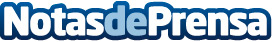 HLP Klearfold lidera el cambio hacia un packaging de plástico recicladoHLP Klearfold, empresa líder a nivel mundial en la fabricación de packaging personalizado, se orienta a un futuro más sostenible: incorpora plásticos ecológicos transparentes con alta calidad de impresión. La empresa ofrece estuches hechos a partir de un 50% de plástico reciclado post-consumo, y la idea es llegar al 75% a principios de 2020. Añade también plásticos biodegradables (PLA) a su línea de materiales de producción, como alternativa acorde a las exigencias del mercadoDatos de contacto:Responsable931644962Nota de prensa publicada en: https://www.notasdeprensa.es/hlp-klearfold-lidera-el-cambio-hacia-un Categorias: Internacional Nacional Marketing Ecología Consumo Otras Industrias http://www.notasdeprensa.es